        31  октября 2019 года на базе МКОУ «Богучарская СОШ № 2» в рамках повышения правовой культуры  молодых и будущих избирателей состоялся районный конкурс агитбригад по избирательному законодательству среди учащихся средних школ и учреждений профессионального образования.        В конкурсе приняли участие 6 команд: МКОУ «Богучарская СОШ № 1» - «Молодость мира», МКОУ «Богучарская СОШ № 2» - «NEXT», МКОУ «Богучарский лицей» - «Ответственный выбор»,  МКОУ «Радченская СОШ » - «Юная Россия», МКОУ «Луговская СОШ» - «Правильный выбор», Богучарского филиала ВГПГК – «Щит правовой».         Организаторами данного конкурса выступили Территориальная избирательная комиссия Богучарского района и Управление по образованию и молодежной политике Богучарского муниципального района.         Конкурсантов  поздравил с началом мероприятия председатель Территориальной избирательной комиссии Заикин Сергей Иванович и помощник депутата Воронежской областной Думы Пешикова Александра Александровича Забудько Владимир Михайлович. Пожелали ребятам достойно выступить, подружиться, познать новое в избирательном законодательстве, а команде-победительнице – хорошо выступить на зональном конкурсе агитбригад в г.Бутурлиновка.         Все команды подготовили домашнее задание на тему: «Единый день голосования». Команды представляли домашнее задание на заданную тему, затем проходил конкурс капитанов. Все выступления проходили красочно и с достоинством, в дружеской обстановке. В ходе  интересного творческого конкурса  победителями стали:I место – МКОУ «Богучарская СОШ № 2» - «NEXT»;II место – МКОУ «Богучарская СОШ № 1» - «Молодость мира»; III место – Богучарский филиал ВГПГК – «Щит правовой».      Сладкие подарки и призы команды получили от депутата Воронежской областной Думы Пешикова Александра Александровича и Управления по образованию и молодежной политике Богучарского муниципального района,грамоты и благодарности от Территориальной избирательной комиссии Богучарского района.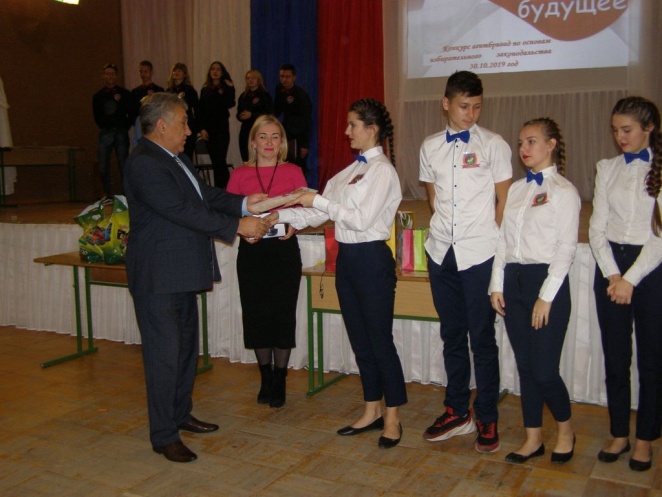 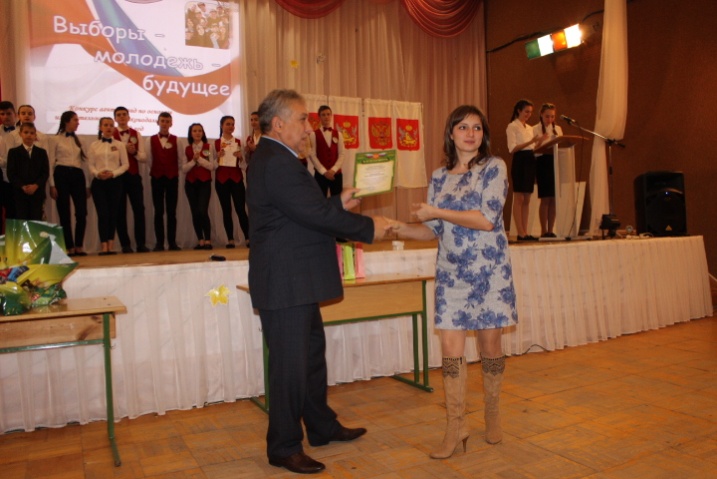 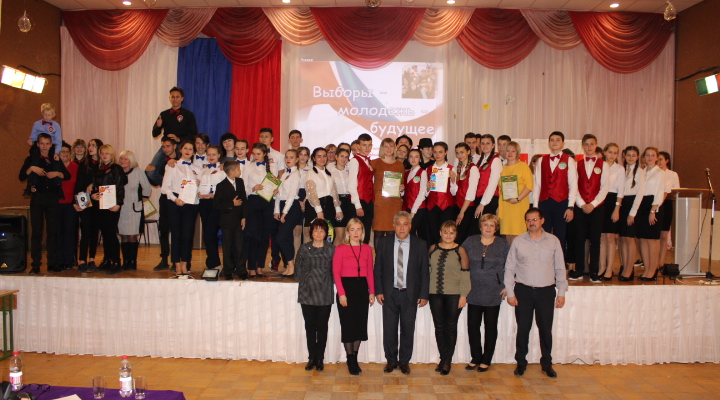 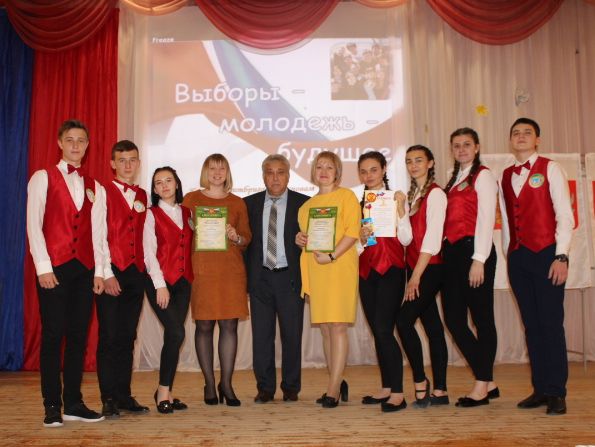 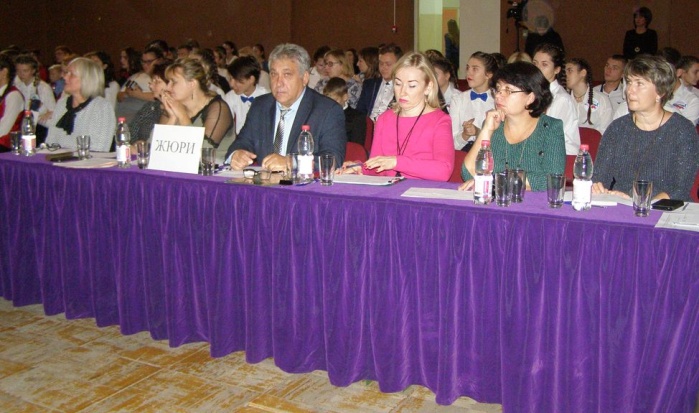 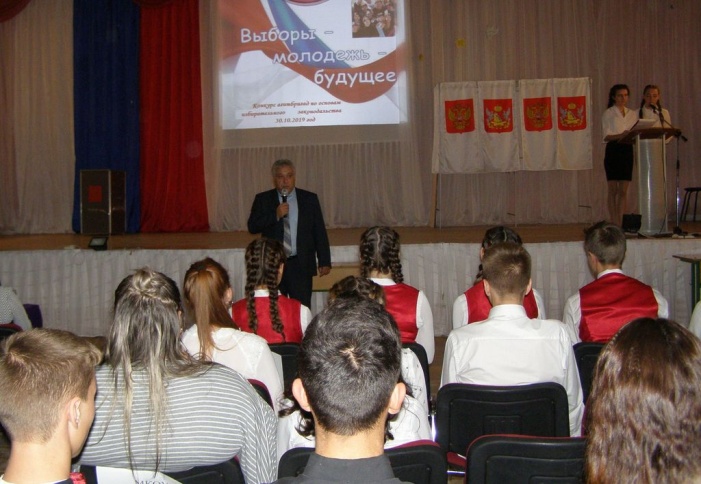 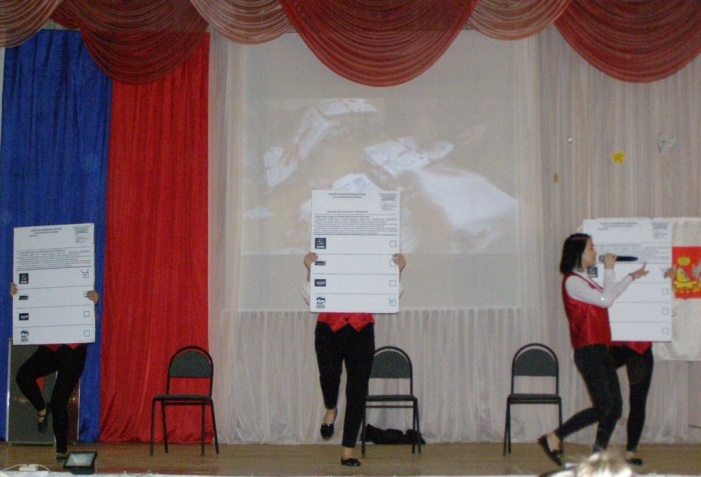 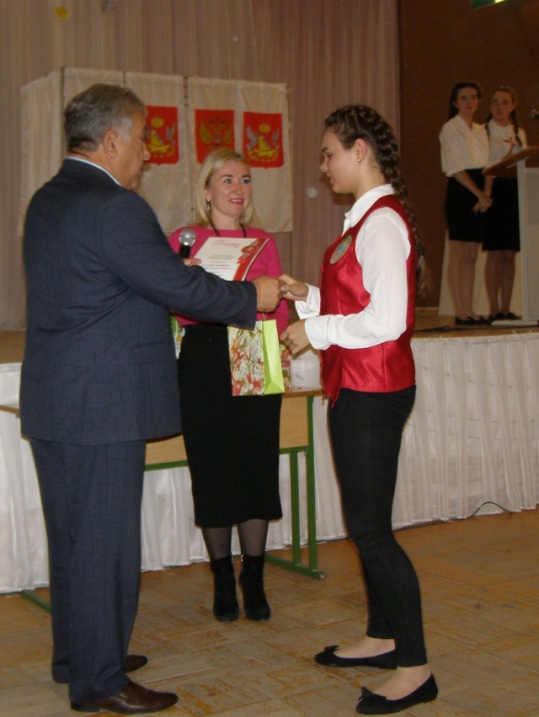 